Камни бетонные и железобетонные бортовые. Технические условия ГОСТ 6665-91
ГОСТ 6665-91

Группа Ж18МЕЖГОСУДАРСТВЕННЫЙ СТАНДАРТКАМНИ БЕТОННЫЕ И ЖЕЛЕЗОБЕТОННЫЕ БОРТОВЫЕ
                      
Технические условия

Concrete and reinforced concrete curbs. SpecificationsОКП 57 4612; 58 4621Дата введения 1992-01-01
ИНФОРМАЦИОННЫЕ ДАННЫЕ
      1. РАЗРАБОТАН Мосстройкомитетом и Главмосархитектурой при Мосгорисполкоме, Министерством жилищно-коммунального хозяйства РСФСР
2. ВНЕСЕН Мосстройкомитетом при Мосгорисполкоме
3. УТВЕРЖДЕН И ВВЕДЕН В ДЕЙСТВИЕ Постановлением Государственного строительного комитета СССР от 03.04.91 N 13
4. ВЗАМЕН ГОСТ 6665-82
5. ССЫЛОЧНЫЕ НОРМАТИВНО-ТЕХНИЧЕСКИЕ ДОКУМЕНТЫ 


6. ПЕРЕИЗДАНИЕ. Сентябрь 2002 г.


Настоящий стандарт распространяется на бетонные и железобетонные бортовые камни (далее - камни), изготовляемые из мелкозернистого (песчаного) и тяжелого бетонов по ГОСТ 26633 в климатическом исполнении УХЛ по ГОСТ 15150, предназначенные для отделения проезжей части улиц и дорог от тротуаров, газонов, площадок и т.п.

1. ТЕХНИЧЕСКИЕ ТРЕБОВАНИЯ1.1. Камни следует изготовлять в соответствии с требованиями настоящего стандарта и технологической документации, утвержденной в установленном порядке.
1.2. Основные параметры и размеры
1.2.1. Камни делят на типы:

БР - прямые рядовые;

БУ - прямые с уширением;

БУП - прямые с прерывистым уширением;

БЛ - прямые с лотком;

БВ - въездные;

БК - криволинейные.
1.2.2. Марки, форма и класс бетона по прочности на сжатие камней должны соответствовать указанным в табл.1, а размеры и показатели материалоемкости камней - в приложении 1.

Марки и форма камнейТаблица 1
Примечание. Длину аппарели () при тротуарных покрытиях из сборных плит принимают кратной размеру плит, а другие размеры - в зависимости от марки камня.


Допускаются по согласованию изготовителя с потребителем другие формы и размеры камней, а также изменения армирования камней без увеличения расхода арматурной стали.
1.2.3. Верхние, нижние и вертикальные грани камней должны быть взаимно перпендикулярны.

Допускается изготовление камней с технологическим уклоном нелицевых вертикальных граней до 5%, закруглением лицевых граней радиусом до 5 мм и нелицевых - до 15 мм или фасками шириной до 10 мм.
1.2.4. Армирование камней приведено в приложении 2, при технико-экономическом обосновании допускается вариант армирования, приведенный в приложении 3.
1.2.5. Камни длиной 1,0 м из мелкозернистого бетона следует изготовлять по технологии вибропрессования или другой технологии, обеспечивающей физико-механические характеристики по настоящему стандарту.

Камни длиной 3,0 и 6,0 м следует изготовлять из тяжелого бетона, армированными. 
Примечание. Камни длиной 1,0 м из тяжелого бетона допускалось изготавливать до 01.01.96.

1.2.6. Камни обозначают марками в соответствии с ГОСТ 23009.

Марка камня состоит из буквенно-цифровых групп, разделенных тире.

Первая группа содержит обозначение типа камня, длину, высоту и ширину камня в сантиметрах, радиус кривизны в метрах для криволинейных камней; вторая - класс напрягаемой арматуры.

Пример условного обозначения камня типа БР длиной 1000 мм, высотой 300 мм и шириной 180 мм: 
БР100.30.18
То же, типа БК длиной 1000 мм, высотой 300 мм и шириной 180 мм с радиусом кривизны 8 м:
БК100.30.18.8 
То же, типа БР длиной 6000 мм, высотой 300 мм и шириной 180 мм с ненапрягаемой арматурой класса А-IV:
БР600.30.18-АIV 
1.3. Характеристики
1.3.1. Камни должны быть прочными и трещиностойкими.

Армированные камни при испытании на прочность и трещиностойкость нагружением должны выдерживать контрольные нагрузки, приведенные в табл.2.

Таблица 21.3.2. Бетон камней марки БР100.20.8 должен соответствовать классу бетона по прочности на сжатие не менее чем В22,5, а бетон остальных марок камней - не менее чем В30.

Класс бетона по прочности на растяжение при изгибе принимают не менее чем  3,2 для камней марки БР100.20.8 и не менее чем  4,0 - для остальных марок.
1.3.3. Значение нормируемой отпускной прочности мелкозернистого бетона должно составлять 90% от класса бетона по прочности на сжатие и класса бетона по прочности на растяжение при изгибе в любое время года.

Значение нормируемой отпускной прочности тяжелого бетона должно составлять 90% от класса бетона по прочности на сжатие и от класса бетона по прочности на растяжение при изгибе в холодный период года и 70% - в теплый период года.

Примечание. Периоды года принимают, начиная и кончая месяцами, характеризующимися среднемесячной температурой наружного воздуха в соответствии со СНиП 23-01 и ГОСТ 13015.0.


Передачу усилий обжатия на бетон (отпуск натяжения арматуры) следует производить после достижения бетоном нормируемой передаточной прочности.

Фактическая прочность бетона должна соответствовать требуемой по ГОСТ 18105 в зависимости от нормируемой прочности и показателей фактической однородности прочности бетона.
1.3.4. Марку бетона по морозостойкости принимают по проекту строительства, но не ниже указанной в табл.3, в зависимости от расчетной температуры наружного воздуха наиболее холодной пятидневки района строительства и указывают в заказе на изготовление камней.

Таблица 3
1.3.5. Водопоглощение бетона камней не должно превышать по массе, %:
6 - для камней из мелкозернистого бетона;

5 " " тяжелого "
1.3.6. Подбор состава бетона производят в соответствии с требованиями ГОСТ 27006 и рекомендаций, пособий и методик научно-исследовательских институтов, утвержденных в установленном порядке.

Водоцементное отношение (В/Ц) должно быть не более 0,40.
1.3.7. Бетонные смеси приготавливают по ГОСТ 7473 с применением воздухововлекающих добавок.

Бетонные смеси для тяжелого бетона с маркой по удобоукладывемости П2 или П3 с подвижностью не более 12 см следует приготавливать с обязательным применением пластифицирующих добавок.
1.3.8. Объем вовлеченного воздуха в бетонных смесях с применением воздухововлекающих добавок должен быть от 4 до 5%.
1.3.9. Для приготовления бетонной смеси следует применять бездобавочный портландцемент, портландцемент с минеральными добавками до 5% или портландцемент для бетонов дорожных и аэродромных покрытий марки не ниже 400, содержащий в цементном клинкере не более 5%  (оксида магния) и не более 8%  (трехкальциевого алюмината), соответствующие ГОСТ 10178.
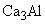 1.3.10. В качестве заполнителей для бетона следует применять:

природные обогащенные и фракционированные, а также дробленные обогащенные пески по ГОСТ 8736, удовлетворяющие требованиям ГОСТ 26633;

щебень из естественного камня, гравия и доменного шлака по ГОСТ 8267, ГОСТ 3344, удовлетворяющие требованиям ГОСТ 26633.

Для оптимального состава мелкозернистого бетона применяют пески с модулем крупности не менее 2,2, а для тяжелого бетона - не менее 2,0. Наибольший размер зерен крупного заполнителя - 20 мм.
1.3.11. С целью экономии цемента для бетонов следует применять и другие материалы - золы-унос, шлаки и золошлаковые смеси ТЭС по ГОСТ 25592 и ГОСТ 25818, удовлетворяющие требованиям ГОСТ 26633.
1.3.12. Марка щебня по прочности на сжатие должна быть не ниже 1000.
1.3.13. Марка щебня по морозостойкости должна быть не ниже F200 и обеспечивать получение бетона проектной марки по морозостойкости.
1.3.14. Добавки, применяемые для изготовления бетонной смеси, должны отвечать требованиям ГОСТ 24211, ГОСТ 26633 и обеспечивать получение бетона, удовлетворяющего требованиям по морозостойкости.
Виды и объем (массу) вводимых добавок определяют опытным путем в зависимости от вида и качества материалов, используемых для приготовления бетонной смеси, режимов пропаривания (твердения) бетона.

Рекомендуемые виды и объем (массу) добавок, применяемых для приготовления бетонных смесей, приведены в приложении 4.1.3.15. В качестве ускорителя твердения для бетонных смесей неармированных камней из мелкозернистого бетона следует применять кальций хлористый по ГОСТ 450 или нитрит-нитрат-хлорид кальция по ТУ 6-03-7-04* в объеме до 3% от массы цемента.
________________
* ТУ, упомянутые здесь и далее по тексту не приводятся. За дополнительной информацией обратитесь по ссылке. - Примечание изготовителя базы данных.
1.3.16. Вода для приготовления бетона - по ГОСТ 23732.
1.3.17. При тепловлажностной обработке бетона следует соблюдать мягкие режимы твердения (температура не выше 70 °С) с предельной скоростью подъема и снижения температуры обработки не более 25 °С/ч.
1.3.18. Для армирования камней следует применять арматурную сталь:

в качестве напрягаемой арматуры - стержневую горячекатаную периодического профиля сталь классов А-IV и А-V по ГОСТ 5781;

в качестве напрягаемой арматуры допускается применять стержневую термомеханически и термически упрочненную периодического профиля сталь классов Ат-IV и Ат-V по ГОСТ 10884;

в качестве ненапрягаемой арматуры - стержневую горячекатаную сталь классов А-III и А-I по ГОСТ 5781 и арматурную обыкновенную проволоку периодического профиля класса Вр-I по ГОСТ 6727;

для монтажных петель следует применять стержневую горячекатаную гладкую арматуру из стали класса А-I марок ВСт3сп2 и ВСт3пс2 диаметром 6-12 мм по ГОСТ 5781.
1.3.19. При расчетной зимней температуре ниже минус 40 °С для монтажных петель запрещается применение стали марки ВСт3пс2 по ГОСТ 5781.
1.3.20. Значения напряжений в напрягаемой арматуре, контролируемое по окончании натяжения на упоры, должны быть:

695,8 МПа (7100 кгс/см) - для арматуры класса А-V;

499,8 МПа (5100 кгс/см) - " " " А-IV.
Отклонения значений напряжений не должны превышать при натяжении арматуры:

±88,2 МПа (±900 кгс/см) - электротермическим способом; 

-5, +10% - механическим способом.
1.3.21. Сварные арматурные изделия должны соответствовать ГОСТ 10922 и ГОСТ 23279.
1.3.22. Типы, конструкции и размеры сварных соединений арматуры - по ГОСТ 14098.
1.3.23. Значения действительных отклонений геометрических параметров камней не должны превышать предельных, указанных в табл.4.

Таблица 4В миллиметрах1.3.24. Для армированных камней отклонение от толщины защитного слоя бетона не должно превышать ±5 мм.
1.3.25. Отклонение профиля лицевой поверхности криволинейных камней от номинальной кривизны не должно превышать 5 мм.
1.3.25*. Категория лицевой бетонной поверхности - А6, для нелицевых поверхностей - А7 по ГОСТ 13015.0.
________________
* Нумерация соответствует оригиналу (повтор). - Примечание изготовителя базы данных. 
1.3.27. Трещины на поверхности камней не допускаются, за исключением поверхностных шириной не более 0,1 мм и длиной до 50 мм, в количестве не более 5 шт. на 1 м поверхности армированных камней из тяжелого бетона.
1.4. Маркировка

Маркировка должна быть нанесена несмываемой краской на торцевую грань не менее чем 10% камней от партии в соответствии с ГОСТ 13015.2.

В марке камней длиной 3,0 и 6,0 м следует дополнительно указывать их массу.

2. ПРИЕМКА2.1. Камни принимают партиями по ГОСТ 13015.1 и настоящему стандарту.
2.2. Камни принимают:

- по результатам периодических испытаний - по показателям прочности, трещиностойкости, морозостойкости, водопоглощению;

- по результатам приемосдаточных испытаний - по показателям прочности (классу бетона по прочности на сжатие, передаточной и отпускной прочности), соответствия арматурных изделий, настоящему стандарту, прочности сварных соединений, точности геометрических параметров, толщины защитного слоя бетона до арматуры, ширины раскрытия трещин, категории бетонной поверхности, марки по удобоукладывемости бетонной смеси, объему вовлеченного воздуха бетонных смесей с воздухововлекающими добавками.
2.3. Периодические испытания нагружением предварительно напряженных камней для контроля их прочности и трещиностойкости, а также определения прочности бетона на растяжение при изгибе проводят перед началом массового изготовления камней и в дальнейшем - при внесении в них конструктивных изменений, изменении технологии изготовления и качества материалов в соответствии с требованиями ГОСТ 13015.1.

В процессе серийного производства камней испытания на трещиностойкость нагружением, а также на прочность на растяжение при изгибе проводят не реже одного раза в 6 мес.
2.4. Бетон камней на морозостойкость и водопоглощение испытывают при освоении производства, изменении номинального состава бетона, технологии, вида и качества материалов, но не реже одного раза в 6 мес.
2.5. Удобоукладываемость бетонной смеси проверяют не реже одного раза в смену.
2.6. Объем вовлеченного воздуха в бетонных смесях с воздухововлекающими добавками проверяют не реже одного раза в смену.
2.7. Камни по показателям точности геометрических параметров, толщине защитного слоя бетона до арматуры, расположению арматуры, наличию монтажных петель, категории бетонной поверхности и ширине раскрытия технологических трещин следует принимать по результатам выборочного контроля в соответствии с табл.5 для камней из тяжелого бетона и в соответствии с табл.6 - для камней из мелкозернистого бетона, изготовленных по способу вибропрессования.

Таблица 5 
шт. 


Таблица 6шт.

Партия камней, не принятая по результатам выборочного контроля, должна приниматься поштучно. При этом приемка камней должна производиться по показателям, по которым партия не была принята.

Возможность использования камней, не соответствующих по показателям прочности и морозостойкости, устанавливает проектная организация.
2.8. Контроль прочности бетона камней проводят по ГОСТ 18105.
2.9. Потребитель имеет право проводить контрольную проверку соответствия камней, указанных в заказе, требованиям настоящего стандарта.
2.10. Документ о качестве - по ГОСТ 13015.3. В документе о качестве необходимо вносить марку бетона по морозостойкости и показатели водопоглощения бетона.

По требованию потребителя в документ о качестве вносят результаты контрольных испытаний камней на прочность и трещиностойкость по ГОСТ 8829.

3. МЕТОДЫ КОНТРОЛЯ3.1. Испытание камней нагружением для контроля их прочности и трещиностойкости проводят по ГОСТ 8829.

Схема и положение камня при испытании приведены на черт.1 и в табл.7.
Черт.1. Схема и положение камня при испытании
 

 - контрольная нагрузка

Черт.1 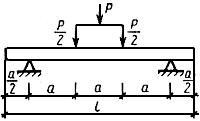 
Таблица 7 

Максимальная ширина раскрытия трещин при испытании на прочность и трещиностойкость не должна превышать 0,2 мм.

Испытание камней нагружением проводят после достижения камнями прочности на сжатие в 28-дневном возрасте.
3.2. Прочность бетона на сжатие и растяжение при изгибе следует определять по ГОСТ 10180или ГОСТ 17624, или ГОСТ 22690.

При изготовлении камней по способу вибропрессования, приводящему к изменению состава бетона, принимают поправочный коэффициент к прочности бетона контрольных образцов, устанавливаемый экспериментально в соответствии с требованиями ГОСТ 10180. При этом поправочный коэффициент следует принимать не менее 1.
3.3. Морозостойкость бетона определяют по ГОСТ 10060.0-ГОСТ 10060.4 или ГОСТ 26134 при насыщении образцов бетона камней перед испытанием 5%-ным водным раствором хлорида натрия.

При этом допускается снижение прочности на сжатие бетона образцов не более чем на 5% и потеря их массы не более чем на 3%.
3.4. Водопоглощение бетона камней определяют по ГОСТ 12730.3.
3.5. Удобоукладывемость бетонной смеси определяют по ГОСТ 10181.
3.6. Объем вовлеченного воздуха в бетонной смеси с воздухововлекающими добавками контролируют по ГОСТ 10181.
3.7. Контроль сварных арматурных изделий следует проводить по ГОСТ 10922 и ГОСТ 23858.
3.8. Силу натяжения арматуры, контролируемую по окончании натяжения, измеряют по ГОСТ 22362.
3.9. Размеры и положение арматурных изделий в камне, толщину защитного слоя бетона до арматуры следует определять по ГОСТ 17625 или ГОСТ 22904.

При отсутствии необходимых приборов допускается определение указанных параметров вырубкой борозд и обнажением арматуры камня с последующей заделкой борозд и мест обнажений арматуры мелкозернистым бетоном или бетоном, из которого изготовлен камень.
3.10. Размеры, отклонения от прямолинейности и перепендикулярности камней, ширину раскрытия технологических трещин, размеры раковин, наплывов и околов бетона следует проверять методами, установленными ГОСТ 26433.0 и ГОСТ 26433.1.

Длину криволинейных камней измеряют по верхнему краю выпуклой стороны, а отклонение профиля лицевой поверхности от номинальной кривизны проверяют шаблоном. 

4. ТРАНСПОРТИРОВАНИЕ И ХРАНЕНИЕ4.1. Камни перевозят транспортом любого вида в соответствии с требованиями ГОСТ 9238 и "Техническими условиями погрузки и крепления грузов".

Камни в открытых вагонах и на грузовых автомобилях следует перевозить в пакетах, контейнерах по ГОСТ 20259 или на поддонах по ГОСТ 18343 с перевязкой их стальной лентой по ГОСТ 3560 или проволокой по ГОСТ 3282, обеспечивающих жесткую фиксацию и сохранность камней.
4.2. Запрещается погрузка камней навалом и разгрузка их сбрасыванием.
4.3. Камни следует хранить на складе готовой продукции рассортированными по маркам в штабелях или пакетах высотой до 2 м.
4.4. Камни в штабелях должны быть уложены на деревянные прокладки толщиной не менее 30 мм по ТУ 400-1-225 или прокладки из других материалов, обеспечивающих сохранность камней, расположенные по вертикали одна под другой на расстоянии 0,2 длины камня от торца. Нижний ряд камней следует укладывать на поперечные прокладки шириной не менее 80 мм.

ПРИЛОЖЕНИЕ 1 (обязательное). Размеры И ПОКАЗАТЕЛИ МАТЕРИАЛОЕМКОСТИ КАМНЕЙПРИЛОЖЕНИЕ 1 
Обязательное1. Размеры камней приведены: 

Примечания:
1. На нелицевой вертикальной поверхности камней допускается делать выемку кессонного типа глубиной не более 50 мм, при этом толщина камня должна быть не менее 80 мм.
2. Допускается по заказу потребителя камни марки БР100.20.8 изготовлять длиной 0,6 и 0,8 м.
3. При технико-экономическом обосновании допускается изготовление камней типов БР100 и БВ100 лицевой поверхностью вниз с установкой монтажных петель в соответствии с приложением 3.
4. Допускается изготовление камней типов БР300 и БР600 с торцевыми гранями, имеющими вертикальные гребни с одной стороны и пазы - с противоположной стороны.
5. Допускается изготовление камней типов БВ100 и БК100 с закруглениями лицевой части радиусом до 30 мм.
6. По согласованию потребителя с разработчиком настоящего стандарта допускается изготовление камней типов БР100, БР300 и БК100 с прерывистым уширением.
7. Показатели материалоемкости приведены в табл.8.

Черт.2. Камни типа БР100Камни типа БР100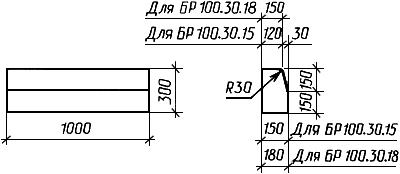 
Черт.2 
Черт.3. Камни типа БР300Камни типа БР300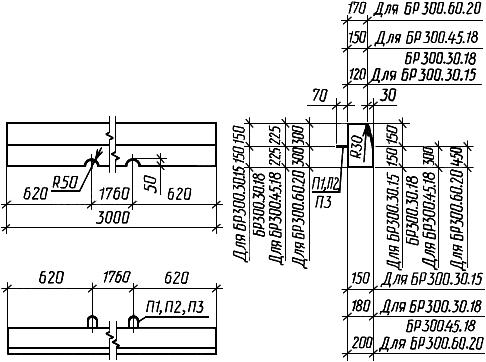 
Черт.3 
Черт.4. Камни типа БР600Камни типа БР600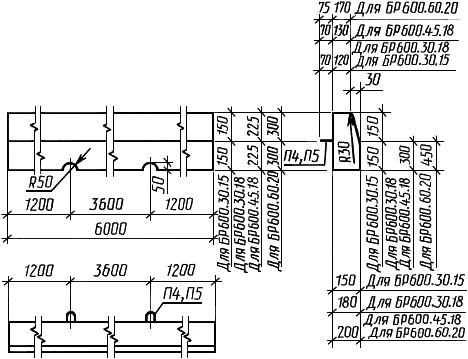 
Черт.4
Черт.5. Камни типа БР100.20.8Камни марки БР100.2.8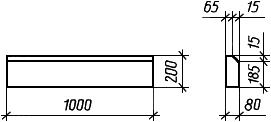 
Черт.5
Черт.6. Камни типа БУ300Камни типа БУ300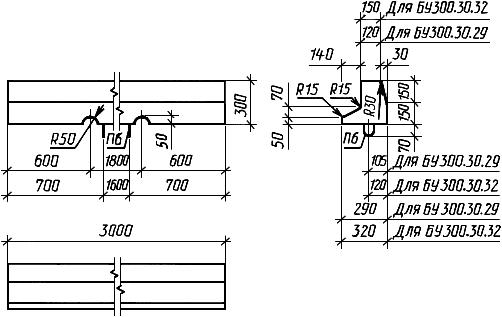 
Черт.6 Черт.7. Камни типа БУП300
Камни типа БУП300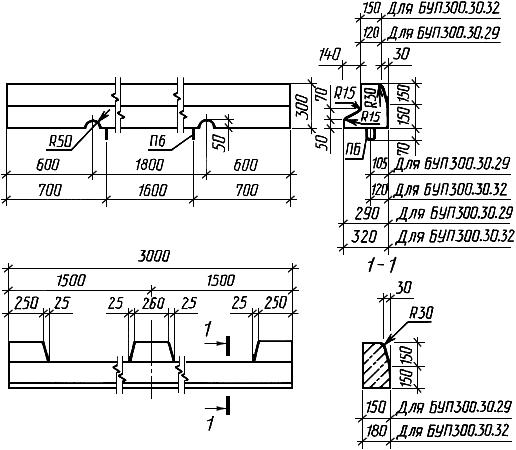 Черт.7 
Черт.8. Камни марки БУП600.30.32-АIVКамни марки БУП600.30.32-А-IV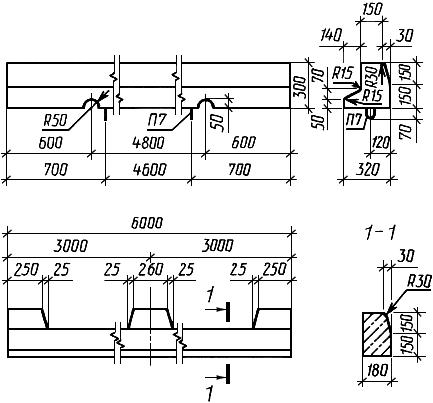 
Черт.8 
Черт.9. Камни типа БЛ300Камни типа БЛ300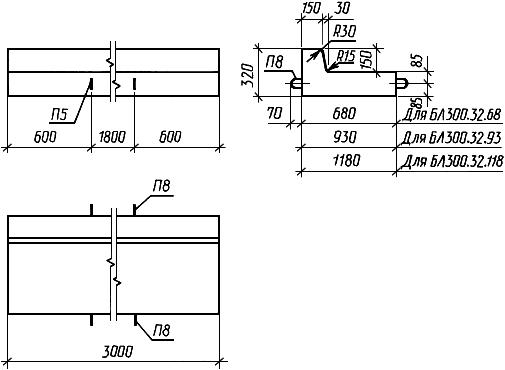 
Черт.9
Черт.10. Камни типа БВ100Камни типа БВ100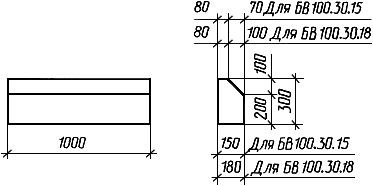 
Черт.10
Примечание. Допускается изготовление камней с закруглениями лицевой части радиусом 30 мм.

Черт.11. Камни типа БК100Камни типа БК100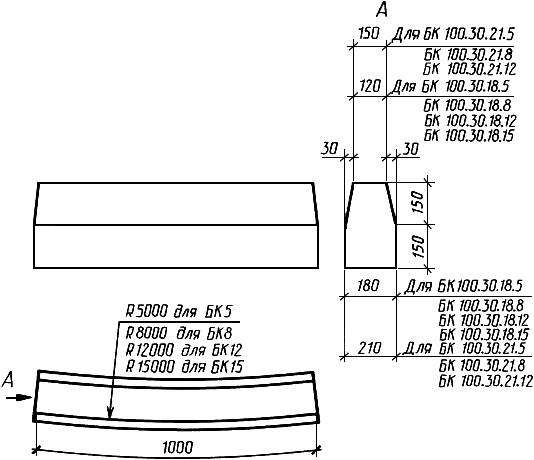 
Черт.11
Примечание. Допускается изготовление камней с закруглениями лицевой части радиусом 30 мм.

Показатели материалоемкостиТаблица 8 ПРИЛОЖЕНИЕ 2 (обязательное). Армирование камней
ПРИЛОЖЕНИЕ 2
Обязательное1. Армирование камней длиной 3 м приведено на черт.12, 14, 15, 17, а камней длиной 6 м - на черт.13 и 16; детали армирования - на черт.18.
2. Арматурные изделия приведены на черт.19-24 и в табл.9.
3. Спецификация арматурных изделий, расход стали на один камень и на одно арматурное изделие приведены в табл.10 и 12.
Черт.12. Армирование камней марок БР300.30.15, БР300.30.18, БР300.45.18 и БР300.60.20БР300.30.15 И БР300.30.18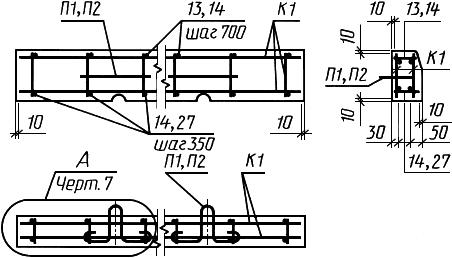 БР300.45.18 И БР300.60.20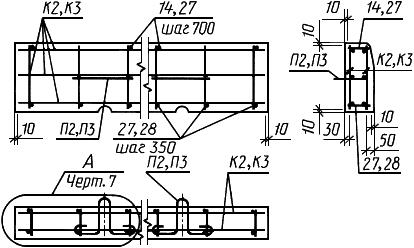 
Черт.12
Черт.13. Армирование камней марок БР600.30.15-АIV, БР600.30.18-АIV, БР600.45.18-АIV, БР600.60.20-АIV, БР600.45.18-АV и БР600.60.20-АVАрмирование камней марок БР600.30.15-А-IV, БР600.30.18-A-IV, БР600.45.18-A-IV, БР600.60.20-A-IV, БР600.45.18-A-V и БР300.60.20-A-V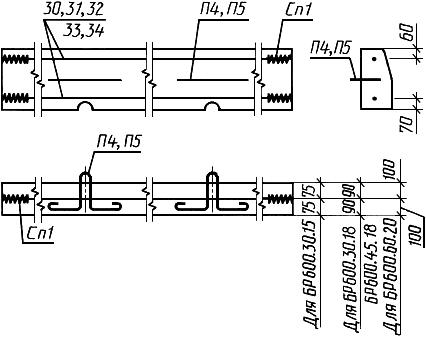 
Черт.13
Примечание. Допускается не устанавливать спирали Сп1 при гарантированном отсутствии трещин в бетоне на торцах плит.
Черт.14. Армирование камней марок БУ300.30.29 и БУ300.30.32
Армирование камней марок БУ300.30.29 и БУ300.30.32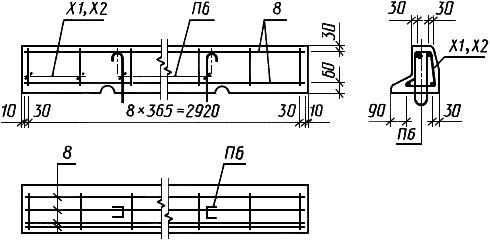 
Черт.14
Черт.15. Армирование камней марок БУП300.30.29 и БУП300.30.32Армирование камней марок БУП300.30.29 и БУП300.30.32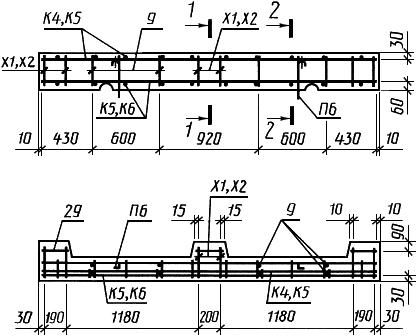 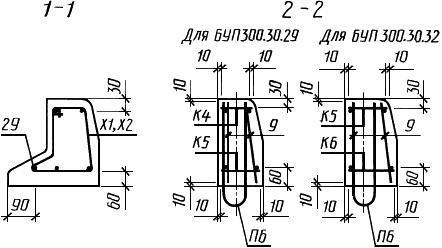 
Черт.15
Черт.16. Армирование камней марок БУП600.30.32-АIVАрмирование камней марок БУП600.30.32-А-IV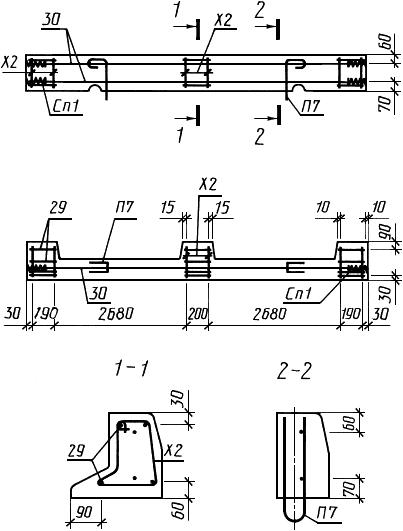 
Черт.16
Примечание. Допускается не устанавливать спирали Сп1 при гарантированном отсутствии трещин в бетоне на торцах камней.
Черт.17. Армирование камней марок БЛ300.32.68, БЛ300.32.93 и БЛ300.32.118
Армирование камней марок БЛ300.32.68, БЛ300.32.93 и БЛ300.32.118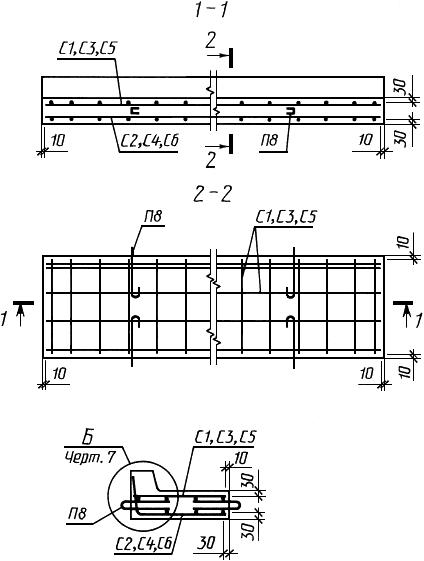 
Черт.17 
Черт.18. Детали армирования камнейДетали армирования камней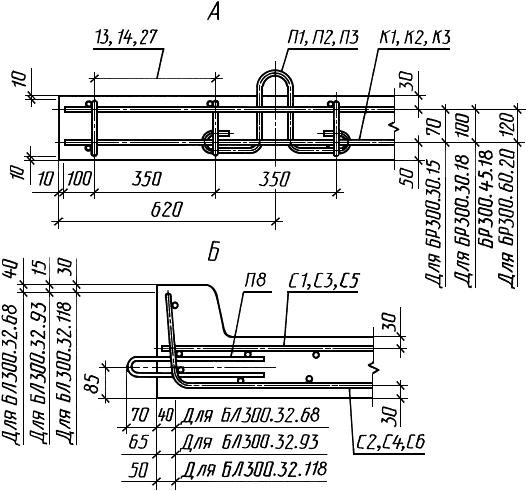 
Черт.18 
Черт.19. Арматурные сетки С1 и С2Арматурные сетки С1 и С2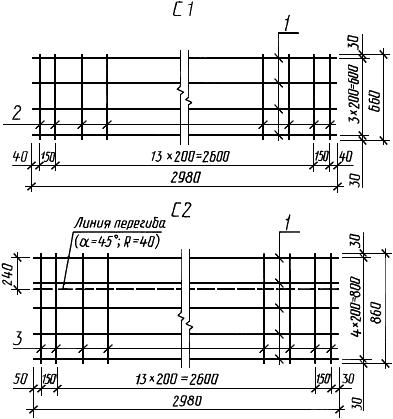 
Черт.19Примечание к черт.19-21. Допускается изменение шага поперечных стержней при условии обеспечения эквивалента прочности сечения.

Черт.20. Арматурные сетки С3 и С4Арматурные сетки С3 и С4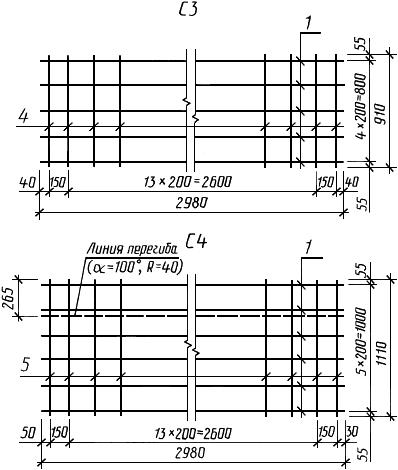 
Черт.20
Черт.21. Арматурные сетки С5 и С6Арматурные сетки С5 и С6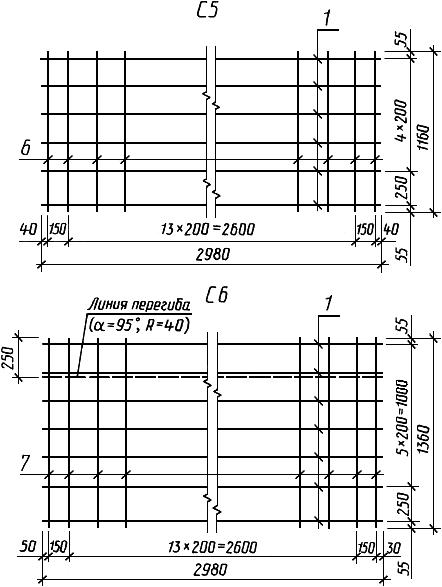 
Черт.21 
Черт.22. Арматурные каркасы К1, К2 и К3Арматурные каркасы К1, К2 и К3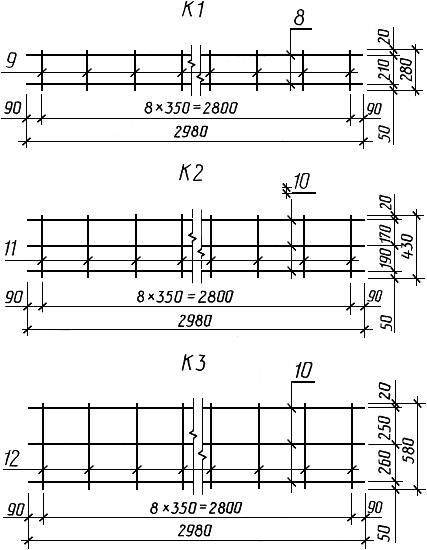 
Черт.22 
Черт.23. Арматурные каркасы К4, К5 и К6Арматурные каркасы К4, К5 и К6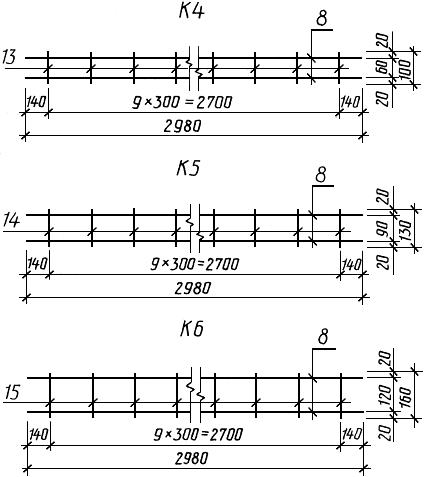 
Черт.23 
Черт.24. Монтажные петли П1-П8, хомуты Х1, Х2 и спираль Сп1Монтажные петли П1-П8, хомуты Х1, Х2 и спираль Сп1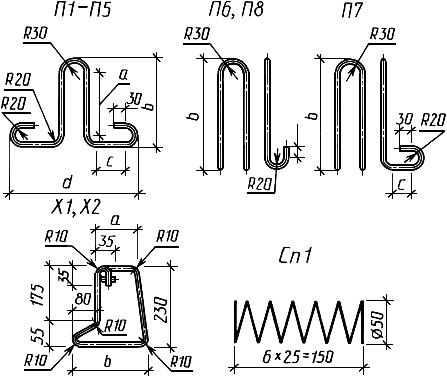 
Черт.24 
Таблица 9
мм

Таблица 10Спецификации арматурных изделий на один камень

Таблица 11 Расход стали на одно арматурное изделие

Таблица 12 Расход стали на один камень, кг
Примечание. Допускается замена в камнях марок БР300.30.15, БР300.30.18, БУ300.30.29, БУ300.30.32, БУП300.30.29, БУП300.30.32 стержневой горячекатаной арматуры периодического профиля класса А-III диаметром 6 мм на арматурную проволоку периодического профиля Вр-I площадью рабочего сечения, эквивалентной по прочности классу А-III.

ПРИЛОЖЕНИЕ 3 (рекомендуемое). ВАРИАНТ АРМИРОВАНИЯ КАМНЕЙПРИЛОЖЕНИЕ 3
Рекомендуемое1. Установка монтажных петель камней типов БР100 и БВ100 приведена на черт.25.
2. Армирование камней длиной 3,0 м приведено на черт.26 и 27; детали армирования приведены на черт.28-32 и в табл.13.
3. Спецификация арматурных изделий на один камень приведена в табл.14.

Расход стали на одно арматурное изделие и на один камень приведен в табл.15 и 16.

Черт.25. Установка монтажных петель камней типов БР100 и БВ100Установка монтажных петель камней типов БР100 и БВ100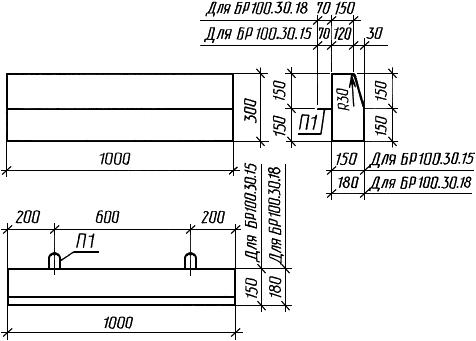 
Черт.25Черт.26. Армирование камней марок БР300.30.15, БР300.30.18, БР300.45.18 и БР300.60.20Армирование камней марок БР300.30.15, БР300.30.18, БР300.45.18 и БР300.60.20 БР300.30.15 и БР300.30.18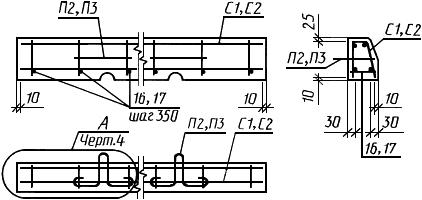 БР300.45.18 и БР300.60.20 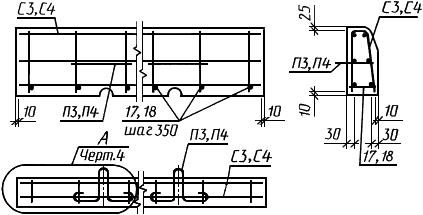 
Черт.26
Черт.27. Армирование камней марок БУ300.30.29 и БУ300.30.32Армирование камней марок БУ300.30.29 и БУ300.30.32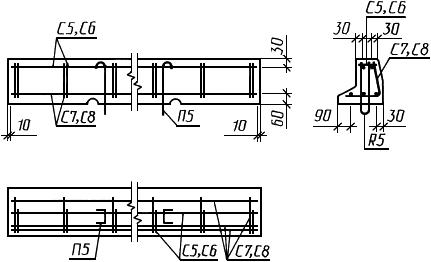 
Черт.27 
Черт.28. Деталь армирования камнейДеталь армирования камней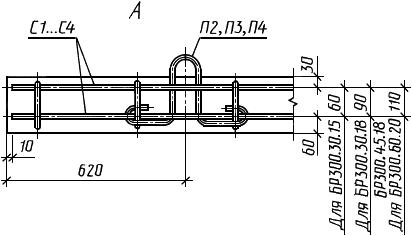 Нижние стержни сеток в поз.16-18 условно не показаны.Черт.28 Черт.29. Арматурные сетки С1 и С2
Арматурные сетки С1 и С2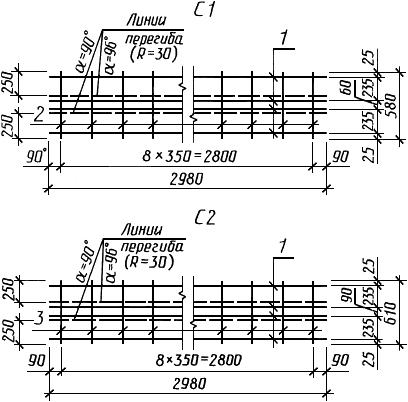 
Черт.29 
Черт.30. Арматурные сетки С3 и С4Арматурные сетки С3 и С4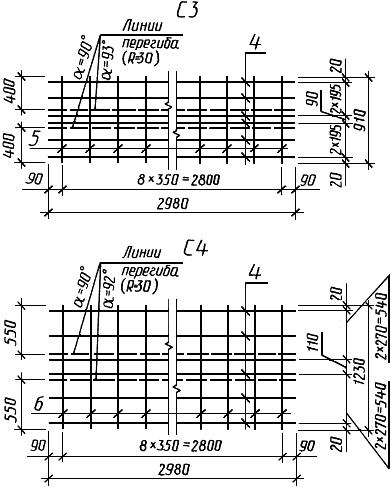 
Черт.30 
Черт.31. Арматурные сетки С5-С8Арматурные сетки С5-С8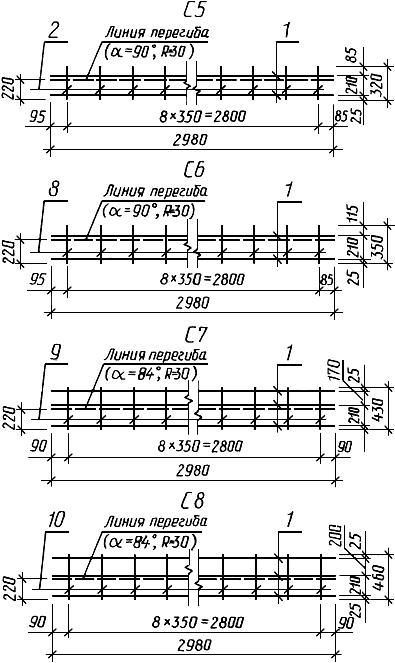 
Черт.31
Черт.32. Монтажные петли П1-П5Монтажные петли П1-П5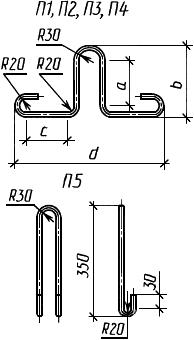 
Черт.32

Таблица 13 мм 

Таблица 14Спецификация арматурных изделий на один камень

Таблица 15Расход стали на одно арматурное изделие

Таблица 16Расход стали на один каменьПРИЛОЖЕНИЕ 4 (рекомендуемое). ВИДЫ И ОБЪЕМ ДОБАВОК, ПРИМЕНЯЕМЫХ ДЛЯ ПРИГОТОВЛЕНИЯ БЕТОННЫХ СМЕСЕЙ
ПРИЛОЖЕНИЕ 4
РекомендуемоеПластифицирующие (лигносульфонаты технические ЛСТ по ТУ 13-0281036-05 и лигносульфонаты модифицированные ЛСТИ - по ОСТ 13-287* и др.) в объеме до 0,2 и 0,25-0,3% соответственно от массы цемента в пересчете на сухое вещество; мелассная упаренная последрожжевая барда УПБ по ОСТ 18-126** в объеме 0,2-0,4% от массы цемента в пересчете на сухое вещество.
________________
* На территории Российской Федерации документ не действует. Действуют ТУ 13-0281036-16-90. Документ не приводится. За дополнительной информацией обратитесь по ссылке;
** Документ не приводится. За дополнительной информацией обратитесь по ссылке. - Примечание изготовителя базы данных.

Воздухововлекающие (смола нейтрализованная воздухововлекающая (СНВ) по ТУ 81-05-75 и др.) в объеме 0,01-0,02% от массы цемента в пересчете на сухое вещество.

Пластифицирующие воздухововлекающие (мылонафт и асидол по ГОСТ 13302 в объеме не менее 0,02% от массы цемента, кремнийорганические жидкости ГКЖ-10 и ГКЖ-11 по ТУ 6-02-696и др.) в объеме до 0,2% от массы цемента в пересчете на сухое вещество.

Газообразующие (гидрофобизирующая жидкость 136-41 (б.ГКЖ-94 по ГОСТ 10834 и др.) в объеме 0,1% от массы цемента.

Разжижитель (С-3 - по ТУ 6-36-0204229-625) в объеме 0,3-0,7% от массы цемента в пересчете на сухое вещество.Обозначение НТД, на который дана ссылкаНомер пункта, приложенияГОСТ 450-771.3.15 ГОСТ 3282-744.1 ГОСТ 3344-831.3.10 ГОСТ 3560-734.1 ГОСТ 5781-821.3.18, 1.3.19, приложения 2, 3ГОСТ 6727-801.3.18 приложение 2 ГОСТ 7473-941.3.7 ГОСТ 8267-931.3.10 ГОСТ 8736-931.3.10 ГОСТ 8829-942.10, 3.1 ГОСТ 9238-834.1 ГОСТ 10060.0-953.3 ГОСТ 10060.1-95
3.3ГОСТ 10060.2-95
3.3ГОСТ 10060.3-95 
3.3ГОСТ 10060.4-95 
3.3ГОСТ 10178-851.3.9 ГОСТ 10180-902.4, 3.2 ГОСТ 10181-2000
3.5; 3.6 ГОСТ 10260-821.3.10 ГОСТ 10834-76Приложение 4ГОСТ 10884-941.3.18 ГОСТ 10922-901.3.21, 3.7ГОСТ 12730.3-783.4ГОСТ 13015.0-831.3.3, 1.3.26ГОСТ 13015.1-812.1, 2.3ГОСТ 13015.2-811.4ГОСТ 13015.3-812.10ГОСТ 13015.4-844.1 ГОСТ 13302-77Приложение 4ГОСТ 14098-911.3.22 ГОСТ 15150-69Вводная частьГОСТ 17624-873.2ГОСТ 17625-833.9ГОСТ 18105-861.3.3, 2.8ГОСТ 18343-804.1ГОСТ 20259-804.1ГОСТ 22362-773.8ГОСТ 22690-883.2ГОСТ 22904-933.9ГОСТ 23009-781.2.6ГОСТ 23279-851.3.21ГОСТ 23732-791.3.16ГОСТ 23858-793.7ГОСТ 24211-911.3.14ГОСТ 25592-911.3.11 ГОСТ 25818-911.3.11 ГОСТ 26134-843.3 ГОСТ 26433.0-853.10 ГОСТ 26433.1-893.10 ГОСТ 26633-91Вводная часть, 1.3.10, 1.3.11, 1.3.14ГОСТ 27006-861.3.6 ОСТ 13-287-85Приложение 4 ОСТ 18-126-73Приложение 4ТУ 6-02-696-76"ТУ 6-03-7-04-741.3.15ТУ 6-36-0204229-625-90Приложение 4ТУ 13-0281036-05-89"ТУ 81-05-75-74"ТУ 400-1-2254.4СНиП 23-01-99
1.3.3МаркиФорма
Класс бетона по прочности на сжатие
Справочная
масса, тНазначение камнейБР100.30.15 
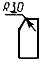 В300,10Для отделения проезжей части внутриквартальных проездов от тротуаров и газоновБР300.30.150,32БР600.30.15-A-IV0,64БР100.30.180,12 
Для отделения проезжей части улиц и дорог от тротуаров, газонов, площадок - остановок общественного транспорта и обособленного полотна трамвайных путейБР300.30.180,38БР600.30.18-A-IV0,77БР300.45.18 0,58Для отделения проезжей части дорог от тротуаров на съездах с насыпью высотой менее 2 м и разделительных полосБР600.45.18-A-IV (А-V)
1,17БР300.60.20 0,88Для отделения проезжей части дорог от тротуаров в тоннелях, рамповых частях тоннелей и на съездах с насыпью высотой более 2 мБР600.60.20-A-IV (А-V)0,76БР100.20.8 
В22,5
0,04 
Для отделения пешеходных дорожек и тротуаров от газонов БУ300.30.29 
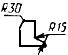 В300,40Для отделения проезжей части внутриквартальных проездов от тротуаров и газоновБУП300.30.290,34 БУ300.30.320,47Для отделения проезжей части улиц, дорог от тротуаров и газоновБУП300.30.320,41БУП600.30.32-А-IV 0,79 БЛ300.32.68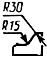 В301,05Для отделения проезжей части улиц, дорог от тротуаров и газонов и устройства полос безопасностиБЛ300.32.931,37БЛ300.32.1181,69 БВ100.30.15 

0,10Для отделения проезжей части внутриквартальных проездов при устройстве въездов на тротуары в сочетании с камнями марок БР100.30.15 и БР300.30.15 
БВ100.30.18 
0,12 Для отделения проезжей части улиц и дорог при устройстве въездов на тротуары в сочетании с камнями марок БР100.300.18 и БР300.30.18 
БК100.30.18.5 
БК100.30.18.8 
БК100.30.18.12 
БК100.30.18.15 
0,12 
Для отделения проезжей части внутриквартальных проездов от тротуаров и газонов на закруглениях в сочетании с камнями марок БР100.30.15 и БР300.20.15
БК100.30.21.5 
БК100.30.21.8 
БК100.30.21.12 0,14 Для отделения проезжей части улиц и дорог от тротуаров и газонов на закруглениях в сочетании с камнями марок БР100.30.18 и БР300.30.18 
Камень-аппарель 
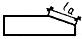 По 
проекту
Для сопряжения покрытий велосипедных дорожек и тротуаров с интенсивным движением детских и инвалидных колясок и др. с покрытием проезжих частей улиц и дорог на пересечениях

Марка камняКонтрольная нагрузка, кН (тс)Контрольная нагрузка, кН (тс)при проверке прочностипри проверке трещиностойкости БР300.30.1513,75 (1,40)7,55 (0,77)БР300.30.1813,44 (1,37)7,35 (0,75)БР300.45.185,96 (0,61)3,28 (0,33)БР300.60.205,38 (0,55)2,96 (0,30)БР600.30.15-А-IV5,43 (0,56)2,99 (0,31)БР600.30.18-А-IV6,73 (0,69)3,70 (0,38)БР600.45.18-А-IV9,37 (0,96)5,15 (0,53)БР600.45.18-А-V8,55 (0,87)4,70 (0,48)БР600.60.20-А-IV14,43 (1,47)7,93 (0,81)БР600.60.20-А-V14,53 (1,48)7,99 (0,82)БУ300.30.2913,28 (1,36)7,30 (0,75)БУ300.30.3212,86 (1,31)7,07 (0,72)БУП300.30.2913,61 (1,39)7,49 (0,76)БУП300.30.3213,22 (1,35)7,27 (0,74)БУП600.30.32-А-IV10,85 (1,11)5,97 (0,61)Расчетная температура наружного воздуха
наиболее холодной пятидневки района строительства, °СРасчетная температура наружного воздуха
наиболее холодной пятидневки района строительства, °СРасчетная температура наружного воздуха
наиболее холодной пятидневки района строительства, °СРасчетная температура наружного воздуха
наиболее холодной пятидневки района строительства, °СРасчетная температура наружного воздуха
наиболее холодной пятидневки района строительства, °СМарка бетона по
морозостойкостиНиже-45F300От-15до-45включ.F200"-5до-15включ.F150"0до-5включ.F100 Наименование отклонения геометрического параметраНаименование геометрического
параметра Предельное отклонениеОтклонение от линейного размера
Длина камней:1000±63000±106000±10Высота:
до 200±4cв. 200 до 500±5" 500±6Ширина:- по верхней кромке
±4- по основанию
±6Отклонение от прямолинейности профиля верхней поверхности по всей длинеДлина камня:1000
63000
126000
15Отклонение от перпендикулярности торцевых и смежных граней при высоте камня:
- до 500
-4- cв. 500 5 Объем партииОбъем партииОбъем партииОбъем партииОбъем
первой выборкиОбъем
второй выборкиБраковочное числоБраковочное числодля первой выборки
для двух выборок
До903312От91до1505512"151"2808812"281"500131334"501"120020 20 4 5 "1201"3200323267Св.320050 50 8 9 Объем партииОбъем выборкиБраковочное число До 1200 52Св. 1200 83Марка камняПоложение камня при испытании, мм, ммБР300.30.15
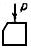 3000750БР300.30.18 БР300.45.18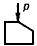 БР300.60.20 БР600.30.15-А-IV
60001500БР600.30.18-А-IV
БР600.45.18-А-IV (A-V)БР600.60.20-А-IV (A-V)БУ300.30.29
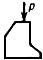 3000750БУП300.30.32 БУП300.30.29
БУП300.30.32 БУП600.30.32 60001500типа БР100на черт.2на черт.2на черт.2" БР300""3" БР600""4марки БР100.20.8""5типа БУ300""6" БУП300""7марки БУП600.30.32-А-IV""8типа БЛ300""9" БВ100""10" БК100""11Марка камняРасход материаловРасход материаловРасход материаловБетон, м Сталь, кгСталь, кгна каменьна 1 мбетона БР100.30.15
0,043--БР100.30.18
0,052--БР300.30.15
0,1264,8538,49БР300.30.18
0,1534,9432,29БР300.45.18
0,2346,8629,32БР300.60.20
0,3518,0322,88БР600.30.15-А-IV
0,2538,8635,02БР600.30.18-А-IV
0,3078,8628,86БР600.45.18-А-IV
0,46912,1225,84БР600.45.18-А-V
0,4698,8618,89БР600.60.20-А-IV
0,70416,6823,69БР600.60.20-А-V
0,70412,8218,21БР100.20.8
0,016--БУ300.30.29
0,1615,0531,37БУ300.30.32
0,1885,1427,34БУП300.30.29
0,1365,6241,32БУП300.30.32
0,1635,8235,71БУП600.30.32-А-IV
0,31610,7634,05БЛ300.32.68
0,42115,7637,43БЛ300.32.93
0,54819,7736,08БЛ300.32.118
0,67623,7835,18БВ100.30.15
0,042--БВ100.30.18
0,049--БК100.30.18.5
0,049--БК100.30.18.8
0,049--БК100.30.18.12
0,049--БК100.30.18.15
0,049--БК100.30.21.5
0,058--БК100.30.21.8 0,058 --БК100.30.21.12 0,058 --Марка изделияП1120190125430П2150220125430П3170240125430П4130200145470П5170245150490П6-350--П7-35075-П8-370--Х180190--Х2110220--Марка камняСеткаСеткаКаркасКаркасХомутХомутСпиральСпиральОтдельные
стержниОтдельные
стержниПетляПетляМаркаКол., шт.МаркаКол., шт.МаркаКол., шт.МаркаКол., шт.Поз.Кол., шт.МаркаКол., шт.БР300.30.15
--К12----13
145
9П12БР300.30.1814
27П2БР300.45.18К2БР300.60.20
К327
28П3БР600.30.15-А-IV
БР600.30.18-А-IV-
-
Сп1
4
302
П4БР600.45.18-А-IV31БР600.45.18-А-V33БР600.60.20-А-IV32П5БР600.60.20-А-V34БУ300.30.29Х19--84П6БУ300.30.32--Х2БУП300.30.29К4
К51Х169
298
3БУП300.30.32К5
К6Х2БУП600.30.32-А-IV--Cп1429
3012
2П7БЛ300.32.68
С1
С21------П84БЛ300.32.93
С3
С4БЛ300.32.118
С5
С6Марка изделияПоз.Диаметр, ммДлина, ммКол., шт.Общая длина, мВыборка сталиВыборка сталиВыборка сталиДиаметр, ммМасса
поз., кгМасса изделия, кгC115Bp-I2980411,925Bp-I1,725,8928A-III6601610,568A-III4,17C215Bp-I29801514,905Bp-I2,157,5938A-III8601613,768A-III5,44C315Bp-I2980514,905Bp-I2,157,9048A-III9101614,568A-III5,75C415Bp-I2980617,885Bp-I2,579,5958A-III11101617,768A-III7,02C515Bp-I2980617,885Bp-I2,579,9068A-III11601618,568A-III7,33C615Bp-I2980720,865Bp-I3,0011,6078A-III13601621,768A-III8,60К186A-III298025,966A-III1,321,8896A-I28092,526A-I0,56К2106A-I298038,946A-I1,982,841143093,870,86К3106A-I298038,946A-I1,983,141258095,221,16К486A-III298025,966A-III1,321,54136A-I100101,006A-I0,22К586A-III298025,966A-III1,321,61146A-I130101,306A-I0,29К686A-III298025,966A-III1,321,68156A-I160101,606A-I0,36X1166A-I85010,856A-I0,190,19X2179100,910,200,20П1188A-I9000,908A-I0,360,36П2199600,960,380,38П32010A-I10001,0010A-I0,620,62П4219600,960,590,59П52212A-I10601,0612A-I0,940,94П6238A-I8900,898A-I0,350,35П72410A-I10401,0410A-I0,640,64П8259300,930,570,57Cп1263Bp-I12901,293Bp-I0,070,07Отдельные
стержни86A-I29802,986A-III0,660,6692800,286A-I0,060,06131000,100,020,02141300,130,030,03271500,15281800,180,040,04292300,230,050,053010A-IV60006,0010A-IV3,703,703112A-IV12A-IV5,335,333214A-IV14A-IV7,267,263310A-V10A-V3,703,703412A-V12A-V5,335,33Марка камня
Арматурная сталь по ГОСТ 5781Арматурная сталь по ГОСТ 5781Арматурная сталь по ГОСТ 5781Арматурная сталь по ГОСТ 5781Арматурная сталь по ГОСТ 5781Арматурная сталь по ГОСТ 5781Арматурная сталь по ГОСТ 5781Арматурная сталь по ГОСТ 5781Арматурная сталь по ГОСТ 5781Арматурная сталь по ГОСТ 5781Арматурная сталь по ГОСТ 5781Арматурная сталь по ГОСТ 5781Арматурная сталь по ГОСТ 5781Арматурная сталь по ГОСТ 5781Арматурная сталь по ГОСТ 5781Арматурная сталь по ГОСТ 6727 Арматурная сталь по ГОСТ 6727 Арматурная сталь по ГОСТ 6727 ВсегоКласс А-VКласс А-VКласс А-VКласс А-IVКласс А-IVКласс А-IVКласс А-IVКласс А-IIIКласс А-IIIКласс А-IIIКласс А-IКласс А-IКласс А-IКласс А-IКласс А-IДиаметр, ммДиаметр, ммИтогоДиаметр, мм
Диаметр, мм
ИтогоДиаметр, ммДиаметр, ммДиаметр, ммИтогоДиаметр, ммДиаметр, ммИтогоДиаметр, ммДиаметр, ммДиаметр, ммДиаметр, ммИтого
3
5121210121468681012БР300.30.15
-------2,64-2,641,490,72--2,21---4,85БР300.30.18 
-------1,540,76--2,30---4,94БР300.45.18 
----------6,10--6,86---6,86БР300.60.20 
----------6,79-1,24-8,03---8,03БР600.30.15-А-IV---7,40--7,40-----1,18-1,180,28-0,288,86БР600.30.18-А-IVБР600.45.18-А-IV 
----10,66-10,66-------12,12БР600.45.18-А-V 
7,40-7,40-----------8,86БР600.60.20-А-IV 
-----14,5214,52------1,881,88-16,68БР600.60.20-А-V 
-10,6610,66----------1,881,88-12,82БУ300.30.29 
-------20,64-20,641,710,70--2,41---5,05БУ300.30.32 
--------1,80--2,50---5,14БУП300.30.29 
--------2,28--2,98---5,62БУП300.30.32 
--------2,48--3,18---5,82БУП600.30.32-А-IV
---7,40--7,40---1,80-1,28-3,080,28-0,2810,76БЛ300.32.68 
---------9,61--2,28-2,28-3,873,8715,76БЛ300.32.93
---------12,77----4,724,7219,77БЛ300.32.118 
---------15,93----5,575,5723,78Марка изделияП19015075285П2120190125430П3150220125430П4 170 240 125 430 Марка камняСеткаСеткаОтдельные стержни Отдельные стержни ПетляПетляМаркаКол., шт.Поз.Кол., шт.МаркаКол., шт.БР100.30.15----П12БР100.30.18БР300.30.15С11169П2БР300.30.18С217П3БР300.45.18С3БР300.60.20С418П4БУ300.30.29С5, С7--П5БУ300.30.32С6, С8Марка изделияПоз.Диаметр, ммДлина, ммКол., шт.Общая длина, мМасса, кгВыборка стали Выборка стали Выборка стали Диаметр,
мм
Масса поз., кг
Масса изделия, кг
C1 18А-I2980411,924,718А-I4,715,8726A-I58095,221,166A-I1,16C218A-I2980411,924,718A-I4,715,9336A-I61095,491,226A-I1,22C342980617,883,975,795,79591098,191,82C442980617,883,976,436,4361230911,072,46C518A-I298025,962,358A-I2,352,9976A-I32092,880,646A-I0,64C618A-I298025,962,358A-I2,353,0586A-I35093,150,706A-I0,70C718A-I298038,943,538A-I3,534,3996A-I43093,870,866A-I0,86C818A-I298038,943,538A-I3,534,45106A-I46094,140,926A-I0,92П11171010,710,160,160,16П2128A-I9000,900,368A-I0,360,36П3139600,960,380,380,38П41410A-I10001,000,6210A-I0,620,62П5158A-I8900,890,358A-I0,350,35Отдельные стержни166A-I1300,130,036A-I0,030,03171600,160,040,040,04181800,18Марка камняАрматурная сталь класса А-I по ГОСТ 5781, кг Арматурная сталь класса А-I по ГОСТ 5781, кг Арматурная сталь класса А-I по ГОСТ 5781, кг Арматурная сталь класса А-I по ГОСТ 5781, кг Диаметр, ммДиаметр, ммДиаметр, ммИтого6810БР100.30.15 
0,32--0,32БР100.30.18 
БР300.30.15 
1,435,436,86БР300.30.18 
1,585,477,05БР300.45.18 
6,150,766,91БР300.60.20 
6,79-1,248,03БУ300.30.29 
1,506,58-8,08БУ300.30.321,628,20